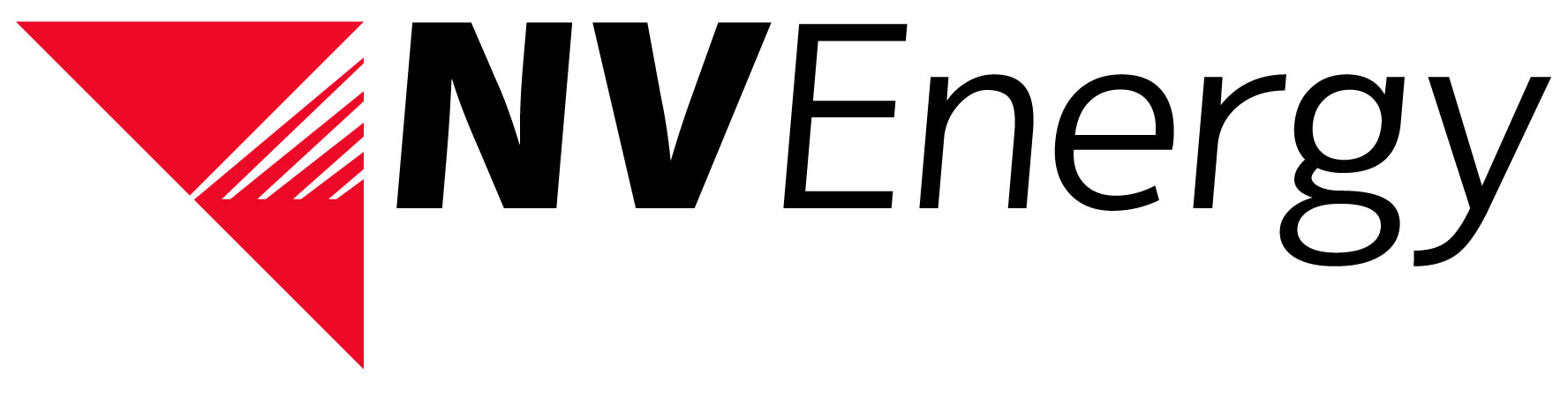 STAKEHOLDER COMMENT FORME-mail to:  NVE-EIM-Stakeholder@nvenergy.com*NAME: _______________________________________________________________________*COMPANY: ____________________________________________________________________*PHONE NUMBER: ________________________________________________________________*EMAIL ADDRESS: ________________________________________________________________*Required fieldsISSUE: ________________________________________________________________________________________________________________________________________________________________________________________________________________________________________________________________________________________________________________________________________________________________________________________________________________________________________________________________________________________________________________________________________________________________________________________________________________________________________________________________________________________________________OATT REFERENCE:______________________________________________________________________COMMENT: _____________________________________________________________________________________________________________________________________________________________________________________________________________________________________________________________________________________________________________________________________________________________________________________________________________________________________________________________________________________________________________________________________________________________________________________________________________________________________________________________________________________________________________________________________________________________________________________________REDLINE TARIFF SECTION - SUGGESTIONS/COMMENTS: